ДИГИТАЛНО НАСИЉЕ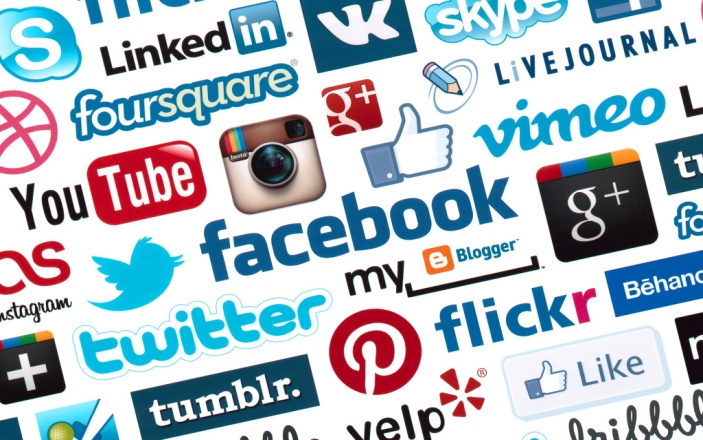 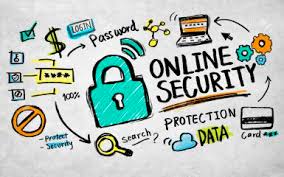 Нова ера технике, доступност и интернет мрежа донела је много тога доступног и транспаретног у свакодневници свих нас. Дигитално насиље је кажњиво као и сви остали облици насиља. Важно је познавати особе са којима комуницирамо преко друштвених мрежа и осталих разних апликација. Тако је смањен ризик различитих непријатних изненађења. Важно је сачувати податке о себи, својој породици и пријатељима. Лозинка  (pasword) је приватно власништво и нико нема права да je хакује и дели, чита туђу пошту са другима. Објављивање фотографија на интернету је нарушавања права приватности. Уколико нарушава и углед те особе може бити пријављено полицији. Забрањено је сликати било кога без његове дозволе.Немој слати непристојне и увредљиве поруке или поруке испуњене мржњом и претњама путем е-маила, мобилног нити било где на интернету. Ако неко теби шаље увредљиве поруке, не одговарај јер те могу увући у свађу и препирку. Ако те неко напада на чету или ти шаље поруке мржње, сачувај их и покажи одраслој особи у коју имаш поверења (пре свих родитељима). Насиље путем интернета (cyberbullying) је учестало. Под њим се подразумева било какво психичко узнемиравање путем смс-а, друштвених мрежа и мејлова са писаним садржајима или сликама које код примаоца изазивају непријатност или страх. Под тим се подразумевају увреде, омаловаажавање, скриншотоване или дорађене слике, захтевање комуникације, уцењивање, тражење слика, позивање на снимање насилних видео записа, дељење истих и слично.Поруке писане искључиво ВЕЛИКИМ СЛОВИМА сматрају се викањем. Увек има почетника у друштвеним мрежама и он лине комуникацији, помози почетницима који знају мање од тебе и буди стрпљив са њима. Подели своје информације упозорења о дигиталном насиљу и злоупотреби информационих технологија. Пријави насилно и штетно опхођење према теби или било коме другом уколико имаш сазнања да се благовремно спречи могућност тежих повреда забрана. Не чини никада другоме оно што не желиш да теби чини неко!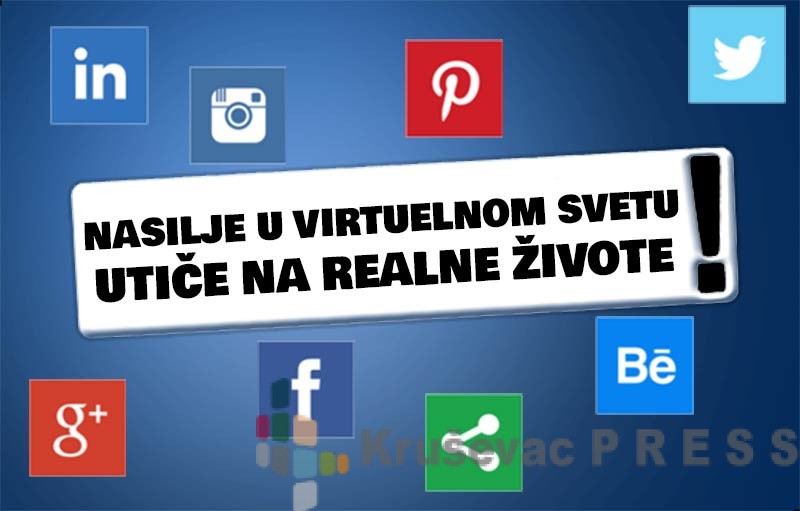 Педагошко психолошка служба							ОШ „Сечењи Иштван“ Суботица